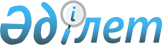 "2019-2021 жылдарға арналған аудандық бюджет туралы" Меркі аудандық мәслихатының 2018 жылғы 21 желтоқсандағы №39-3 шешіміне өзгерістер енгізу туралыЖамбыл облысы Меркі аудандық мәслихатының 2019 жылғы 28 наурыздағы № 44-4 шешімі. Жамбыл облысының Әділет департаментінде 2019 жылғы 29 наурызда № 4160 болып тіркелді
      РҚАО-ның ескертпесі.

      Құжаттың мәтінінде түпнұсқаның пунктуациясы мен орфографиясы сақталған.
      Қазақстан Республикасының 2008 жылғы 4 желтоқсандағы Бюджет Кодексінің 109 бабына, "Қазақстан Республикасындағы жергілікті мемлекеттік басқару және өзін-өзі басқару туралы" Қазақстан Республикасының 2001 жылғы 23 қаңтардағы Заңының 6 бабына және "2019-2021 жылдарға арналған облыстық бюджет туралы" Жамбыл облыстық мәслихатының 2018 жылғы 13 желтоқсандағы № 30-3 шешіміне өзгерістер енгізу туралы" Жамбыл облыстық мәслихатының 2019 жылғы 19 наурыздағы № 32-5 шешімі (Нормативтік құқықтық актілерді мемлекеттік тіркеу тізілімінде № 4150 болып тіркелген) негізінде аудандық мәслихат ШЕШІМ ҚАБЫЛДАДЫ:
      1. "2019-2021 жылдарға арналған аудандық бюджет туралы" Меркі аудандық мәслихатының 2018 жылғы 21 желтоқсандағы № 39-3 шешіміне (Нормативтік құқықтық актілерді мемлекеттік тіркеу тізілімінде № 4060 болып тіркелген, Қазақстан Республикасы нормативтік құқықтық актілерінің эталондық бақылау банкінде электронды түрде 2019 жылдың 9 қаңтарында жарияланған) келесі өзгерістер енгізілсін:
      1 тармақта:
      1) тармақшада:
      "12 014 346" сандары "12 158 369" сандарымен ауыстырылсын;
      "1 428 500" сандары "1 425 167" сандарымен ауыстырылсын;
      "7 650" сандары "10 983" сандарымен ауыстырылсын;
      "10 531 836" сандары "10 676 369" сандарымен ауыстырылсын;
      2) тармақшада:
      "12 014 346" сандары "12 234 339" сандарымен ауыстырылсын;
      5) тармақшада:
      "-19 916" сандары "-95 886" сандарымен ауыстырылсын;
      6) тармақшада:
      "19 916" сандары "95 886" сандарымен ауыстырылсын;
      бюджет қаражатының пайдаланылатын қалдықтары "0" саны "75 970" сандарымен ауыстырылсын.
      Аталған шешімнің 1 қосымшасы осы шешімнің қосымшасына сәйкес жаңа редакцияда мазмұндалсын.
      2. Осы шешімнің орындалуына бақылау алтыншы шақырылған аудандық мәслихаттың әлеуметтік–экономикалық, қаржы, бюджет пен салық және жергілікті өзін-өзі басқару, индустриялық-инновациялық даму мәселелері жөніндегі тұрақты комиссиясына жүктелсін.
      3. Осы шешім әділет органдарында мемлекеттік тіркелген күннен бастап күшіне енеді және 2019 жылдың 1 қаңтарынан қолданысқа енгізіледі. 2019 жылға арналған аудандық бюджет
					© 2012. Қазақстан Республикасы Әділет министрлігінің «Қазақстан Республикасының Заңнама және құқықтық ақпарат институты» ШЖҚ РМК
				
      Аудандық мәслихат сессиясының төрағасы 

Н. Дүйсебаева

      Аудандық мәслихат хатшысы 

І. Ахметжанов
Меркі аудандық мәслихатының
2019 жылғы 28 наурыздағы№ 44-4 шешіміне қосымшаМеркі аудандық мәслихатының
2018 жылғы 21 желтоқсандағы
№ 39-3 шешіміне 1 қосымша
Санаты
Санаты
Санаты
Санаты
Сомасы, мың теңге
Сыныбы
Сыныбы
Сыныбы
Сомасы, мың теңге
Ішкі сыныбы
Ішкі сыныбы
Сомасы, мың теңге
Атауы
Сомасы, мың теңге
1
1
1
2
3
1. КІРІСТЕР
12158369
1
Салықтық түсімдер
1425167
01
Табыс салығы 
311667
2
Жеке табыс салығы
311667
03
Әлеуметтік салық
310000
1
Әлеуметтік салық
310000
04
Меншікке салынатын салықтар
743000
1
Мүлікке салынатын салықтар
739000
3
Жер салығы
500
5
Бірыңғай жер салығы
3500
05
Тауарларға, жұмыстарға және қызметтерге салынатын ішкі салықтар
38300
2
Акциздер
17500
3
Табиғи және басқа да ресурстарды пайдаланғаны үшін түсетін түсімдер
5500
4
Кәсіпкерлік және кәсіби қызметті жүргізгені үшін алынатын алымдар
14300
5
Ойын бизнесіне салық
1000
08
Заңдық мәнді іс-әрекеттерді жасағаны және (немесе) оған уәкілеттігі бар мемлекеттік органдар немесе лауазымды адамдар құжаттар бергені үшін алынатын міндетті төлемдер
22200
1
Мемлекеттік баж
22200
2
Салықтық емес түсімдер
10983
01
Мемлекеттік меншіктен түсетін кірістер
3311
5
Мемлекет меншігіндегі мүлікті жалға беруден түсетін кірістер
1000
9
Мемлекет меншігіне түсетін басқа да кірістер
2311
04
Мемлекеттік бюджеттен қаржыландырылатын, сондай-ақ Қазақстан Республикасы Ұлттық Банкінің бюджетінен (шығыстар сметасынан) қамтылатын және қаржыландырылатын мемлекеттік мекемелер салатын айыппұлдар, өсімпұлдар, санкциялар, өндіріп алулар
22
1
Мұнай секторы ұйымдарынан түсетін түсімдерді қоспағанда, мемлекеттік бюджеттен қаржыландырылатын, сондай-ақ Қазақстан Республикасы Ұлттық Банкінің бюджетінен (шығыстар сметасынан) ұсталатын және қаржыландырылатын мемлекеттік мекемелер салатын айыппұлдар, өсімпұлдар, санкциялар, өндіріп алулар
22
06
Өзге де салықтық емес түсімдер
7650
1
Өзге де салықтық емес түсiмдер
7650
3
Негізгі капиталды сатудан түсетін түсімдер
45850
03
Жерді және материалдық емес активтерді сату
45850
1
Жерді сату
45150
2
Материалдық емес активтерді сату 
700
4
Трансферттердің түсімдері
10676369
02
Мемлекеттік басқарудың жоғары тұрған органдарынан түсетін трансферттер
10676369
2
Облыстық бюджеттен түсетін трансферттер
10676369
Функционалдық топ
Функционалдық топ
Функционалдық топ
Функционалдық топ
Сомасы, мың теңге
Бюджеттік бағдарламалардың әкімшісі
Бюджеттік бағдарламалардың әкімшісі
Бюджеттік бағдарламалардың әкімшісі
Сомасы, мың теңге
Бағдарлама
Бағдарлама
Сомасы, мың теңге
Атауы
Сомасы, мың теңге
1
1
1
2
3
2. ШЫҒЫНДАР
12234339
01
Жалпы сипаттағы мемлекеттiк қызметтер 
386208
112
Аудан (облыстық маңызы бар қала) мәслихатының аппараты
25108
001
Аудан (облыстық маңызы бар қала) мәслихатының қызметін қамтамасыз ету жөніндегі қызметтер
24578
003
Мемлекеттік органның күрделі шығыстары
530
122
Аудан (облыстық маңызы бар қала) әкімінің аппараты
113393
001
Аудан (облыстық маңызы бар қала) әкімінің қызметін қамтамасыз ету жөніндегі қызметтер
111393
003
Мемлекеттік органның күрделі шығыстары
2000
123
Қаладағы аудан, аудандық маңызы бар қала, кент, ауыл, ауылдық округ әкімінің аппараты
23154
001
Қаладағы аудан, аудандық маңызы бар қаланың, кент, ауыл, ауылдық округ әкімінің қызметін қамтамасыз ету жөніндегі қызметтер
22534
022
Мемлекеттік органның күрделі шығыстары
620
452
Ауданның (облыстық маңызы бар қаланың) қаржы бөлімі
75187
001
Ауданның (облыстық маңызы бар қаланың) бюджетін орындау және коммуналдық меншігін басқару саласындағы мемлекеттік саясатты іске асыру жөніндегі қызметтер
19272
003
Салық салу мақсатында мүлікті бағалауды жүргізу
2200
010
Жекешелендіру, коммуналдық меншікті басқару, жекешелендіруден кейінгі қызмет және осыған байланысты дауларды реттеу
2000
018
Мемлекеттік органның күрделі шығыстары
390
028
Коммуналдық меншікке мүлікті сатып алу
7335
113
Жергілікті бюджеттерден берілетін ағымдағы нысаналы трансферттер
56455
453
Ауданның (облыстық маңызы бар қаланың) экономика және бюджеттік жоспарлау бөлімі
19908
001
Экономикалық саясатты, мемлекеттік жоспарлау жүйесін қалыптастыру және дамыту саласындағы мемлекеттік саясатты іске асыру жөніндегі қызметтер
19908
458
Ауданның (облыстық маңызы бар қаланың) тұрғын үй-коммуналдық шаруашылығы, жолаушылар көлігі және автомобиль жолдары бөлімі
106716
001
Жергілікті деңгейде тұрғын үй-коммуналдық шаруашылығы, жолаушылар көлігі және автомобиль жолдары саласындағы мемлекеттік саясатты іске асыру жөніндегі қызметтер
15043
113
Жергілікті бюджеттерден берілетін ағымдағы нысаналы трансферттер
91673
493
Ауданның (облыстық маңызы бар қаланың) кәсіпкерлік, өнеркәсіп және туризм бөлімі
10277
001
Жергілікті деңгейде кәсіпкерлікті, өнеркәсіпті және туризмді дамыту саласындағы мемлекеттік саясатты іске асыру жөніндегі қызметтер
9887
003
Мемлекеттік органның күрделі шығыстары
390
02
Қорғаныс
1000
122
Аудан (облыстық маңызы бар қала) әкімінің аппараты
1000
005
Жалпыға бірдей әскери міндетті атқару шеңберіндегі іс-шаралар
1000
03
Қоғамдық тәртіп, қауіпсіздік, құқықтық, сот, қылмыстық-атқару қызметі
12032
458
Ауданның (облыстық маңызы бар қаланың) тұрғын үй-коммуналдық шаруашылығы, жолаушылар көлігі және автомобиль жолдары бөлімі
12032
021
Елдi мекендерде жол қозғалысы қауiпсiздiгін қамтамасыз ету
12032
04
Бiлiм беру
8255727
464
Ауданның (облыстық маңызы бар қаланың) білім бөлімі
924646
024
Мектепке дейінгі білім беру ұйымдарында мемлекеттік білім беру тапсырыстарын іске асыруға аудандық маңызы бар қала, ауыл, кент, ауылдық округ бюджеттеріне берілетін ағымдағы нысаналы трансферттер 
552053
040
Мектепке дейінгі білім беру ұйымдарында мемлекеттік білім беру тапсырысын іске асыруға
372593
464
Ауданның (облыстық маңызы бар қаланың) білім бөлімі
6225041
003
Жалпы білім беру
5910748
006
Балаларға қосымша білім беру
314293
465
Ауданның (облыстық маңызы бар қаланың) дене шынықтыру және спорт бөлімі
167936
017
Балалар мен жасөспірімдерге спорт бойынша қосымша білім беру
167936
466
Ауданның (облыстық маңызы бар қаланың) сәулет, қала құрылысы және құрылыс бөлімі
470894
021
Бастауыш, негізгі орта және жалпы орта білім беру объектілерін салу және реконструкциялау
470894
464
Ауданның (облыстық маңызы бар қаланың) білім бөлімі
467210
001
Жергілікті деңгейде білім беру саласындағы мемлекеттік саясатты іске асыру жөніндегі қызметтер
37686
005
Ауданның (облыстық маңызы бар қаланың) мемлекеттік білім беру мекемелер үшін оқулықтар мен оқу-әдістемелік кешендерді сатып алу және жеткізу
150000
015
Жетім баланы (жетім балаларды) және ата-аналарының қамқорынсыз қалған баланы (балаларды) күтіп-ұстауға қамқоршыларға (қорғаншыларға) ай сайынға ақшалай қаражат төлемі
21444
029
Балалар мен жасөспірімдердің психикалық денсаулығын зерттеу және халыққа психологиялық-медициналық-педагогикалық консультациялық көмек көрсету
34642
067
Ведомстволық бағыныстағы мемлекеттік мекемелер мен ұйымдардың күрделі шығыстары
206806
113
Жергілікті бюджеттерден берілетін ағымдағы нысаналы трансферттер
16632
06
Әлеуметтік көмек және әлеуметтік қамсыздандыру
772866
451
Ауданның (облыстық маңызы бар қаланың) жұмыспен қамту және әлеуметтік бағдарламалар бөлімі
220500
005
Мемлекеттік атаулы әлеуметтік көмек 
220500
464
Ауданның (облыстық маңызы бар қаланың) білім бөлімі
14934
030
Патронат тәрбиешілерге берілген баланы (балаларды) асырап бағу 
1343
031
Жетім балаларды және ата-аналарының қамқорынсыз қалған, отбасылық үлгідегі балалар үйлері мен асыраушы отбасыларындағы балаларды мемлекеттік қолдау
13591
451
Ауданның (облыстық маңызы бар қаланың) жұмыспен қамту және әлеуметтік бағдарламалар бөлімі
482034
002
Жұмыспен қамту бағдарламасы
276851
004
Ауылдық жерлерде тұратын денсаулық сақтау, білім беру, әлеуметтік қамтамасыз ету, мәдениет, спорт және ветеринар мамандарына отын сатып алуға Қазақстан Республикасының заңнамасына сәйкес әлеуметтік көмек көрсету
28000
006
Тұрғын үйге көмек көрсету
200
007
Жергілікті өкілетті органдардың шешімі бойынша мұқтаж азаматтардың жекелеген топтарына әлеуметтік көмек
38802
010
Үйден тәрбиеленіп оқытылатын мүгедек балаларды материалдық қамтамасыз ету 
8995
014
Мұқтаж азаматтарға үйде әлеуметтiк көмек көрсету
20000
017
Оңалтудың жеке бағдарламасына сәйкес мұқтаж мүгедектердi мiндеттi гигиеналық құралдармен қамтамасыз ету, қозғалуға қиындығы бар бірінші топтағы мүгедектерге жеке көмекшінің және есту бойынша мүгедектерге қолмен көрсететiн тіл маманының қызметтерін ұсыну 
55420
023
Жұмыспен қамту орталықтарының қызметін қамтамасыз ету
53766
451
Ауданның (облыстық маңызы бар қаланың) жұмыспен қамту және әлеуметтік бағдарламалар бөлімі
54888
001
Жергілікті деңгейде халық үшін әлеуметтік бағдарламаларды жұмыспен қамтуды қамтамасыз етуді іске асыру саласындағы мемлекеттік саясатты іске асыру жөніндегі қызметтер 
37228
011
Жәрдемақыларды және басқа да әлеуметтік төлемдерді есептеу, төлеу мен жеткізу бойынша қызметтерге ақы төлеу
2000
021
Мемлекеттік органның күрделі шығыстары 
200
050
Қазақстан Республикасында мүгедектердің құқықтарын қамтамасыз етуге және өмір сүру сапасын жақсарту
8700
113
Жергілікті бюджеттерден берілетін ағымдағы нысаналы трансферттер
6760
458
Ауданның (облыстық маңызы бар қаланың) тұрғын үй-коммуналдық шаруашылығы, жолаушылар көлігі және автомобиль жолдары бөлімі
510
050
Қазақстан Республикасында мүгедектердің құқықтарын қамтамасыз етуге және өмір сүру сапасын жақсарту
510
07
Тұрғын үй-коммуналдық шаруашылық 
694665
466
Ауданның (облыстық маңызы бар қаланың) сәулет, қала құрылысы және құрылыс бөлімі
114771
004
Инженерлік-коммуникациялық инфрақұрылымды жобалау, дамыту және (немесе) жайластыру
114771
458
Ауданның (облыстық маңызы бар қаланың) тұрғын үй-коммуналдық шаруашылығы, жолаушылар көлігі және автомобиль жолдары бөлімі
50000
012
Сумен жабдықтау және су бұру жүйесінің жұмыс істеуі
50000
466
Ауданның (облыстық маңызы бар қаланың) сәулет, қала құрылысы және құрылыс бөлімі
445444
058
Елді мекендердегі сумен жабдықтау және су бұру жүйелерін дамыту
445444
458
Ауданның (облыстық маңызы бар қаланың) тұрғын үй-коммуналдық шаруашылығы, жолаушылар көлігі және автомобиль жолдары бөлімі
84450
033
Инженерлік-коммуникациялық инфрақұрылымды жобалау, дамыту және (немесе) жайластыру
7000
058
Елді мекендердегі сумен жабдықтау және су бұру жүйелерін дамыту
17280
015
Елдi мекендердегі көшелердi жарықтандыру
54877
016
Елдi мекендердiң санитариясын қамтамасыз ету
293
018
Елдi мекендердi абаттандыру және көгалдандыру
5000
08
Мәдениет, спорт, туризм және ақпараттық кеңiстiк
432138
455
Ауданның (облыстық маңызы бар қаланың) мәдениет және тілдерді дамыту бөлімі
164499
003
Мәдени-демалыс жұмысын қолдау
164499
466
Ауданның (облыстық маңызы бар қаланың) сәулет, қала құрылысы және құрылыс бөлімі
7500
011
Мәдениет объектілерін дамыту
7500
465
Ауданның (облыстық маңызы бар қаланың) дене шынықтыру және спорт бөлімі
21857
001
Жергілікті деңгейде дене шынықтыру және спорт саласындағы мемлекеттік саясатты іске асыру жөніндегі қызметтер
11745
006
Аудандық (облыстық маңызы бар қалалық) деңгейде спорттық жарыстар өткiзу
1000
007
Әртүрлi спорт түрлерi бойынша аудан (облыстық маңызы бар қала) құрама командаларының мүшелерiн дайындау және олардың облыстық спорт жарыстарына қатысуы
6612
032
Ведомстволық бағыныстағы мемлекеттік мекемелер мен ұйымдардың күрделі шығыстары
2500
466
Ауданның (облыстық маңызы бар қаланың) сәулет, қала құрылысы және құрылыс бөлімі
5500
008
Cпорт объектілерін дамыту
5500
455
Ауданның (облыстық маңызы бар қаланың) мәдениет және тілдерді дамыту бөлімі
125000
006
Аудандық (қалалық) кiтапханалардың жұмыс iстеуi
102360
007
Мемлекеттік тілді және Қазақстан халқының басқа да тілдерін дамыту
1200
032
Ведомстволық бағыныстағы мемлекеттік мекемелерінің және ұйымдарының күрделі шығыстары
21440
456
Ауданның (облыстық маңызы бар қаланың) ішкі саясат бөлімі
18000
002
Мемлекеттік ақпараттық саясат жүргізу жөніндегі қызметтер
18000
455
Ауданның (облыстық маңызы бар қаланың) мәдениет және тілдерді дамыту бөлімі
15077
001
Жергілікті деңгейде тілдерді және мәдениетті дамыту саласындағы мемлекеттік саясатты іске асыру жөніндегі қызметтер
15077
456
Ауданның (облыстық маңызы бар қаланың) ішкі саясат бөлімі
74705
001
Жергілікті деңгейде ақпарат, мемлекеттілікті нығайту және азаматтардың әлеуметтік сенімділігін қалыптастыру саласында мемлекеттік саясатты іске асыру жөніндегі қызметтер
32708
003
Жастар саясаты саласында іс-шараларды іске асыру
36997
032
Ведомстволық бағыныстағы мемлекеттік мекемелер мен ұйымдардың күрделі шығыстары
5000
10
Ауыл, су, орман, балық шаруашылығы, ерекше қорғалатын табиғи аумақтар, қоршаған ортаны және жануарлар дүниесін қорғау, жер қатынастары
333051
462
Ауданның (облыстық маңызы бар қаланың) ауыл шаруашылығы бөлімі
23451
001
Жергілікті деңгейде ауыл шаруашылығы саласындағы мемлекеттік саясатты іске асыру жөніндегі қызметтер
19005
006
Мемлекеттік органның күрделі шығыстары
1284
113
Жергілікті бюджеттерден берілетін ағымдағы нысаналы трансферттер
3162
466
Ауданның (облыстық маңызы бар қаланың) сәулет, қала құрылысы және құрылыс бөлімі
1000
010
Ауыл шаруашылығы объектілерін дамыту
1000
473
Ауданның (облыстық маңызы бар қаланың) ветеринария бөлімі
96123
001
Жергілікті деңгейде ветеринария саласындағы мемлекеттік саясатты іске асыру жөніндегі қызметтер
20772
003
Мемлекеттік органның күрделі шығыстары
35000
005
Мал көмінділерінің (биотермиялық шұңқырлардың) жұмыс істеуін қамтамасыз ету
3100
006
Ауру жануарларды санитарлық союды ұйымдастыру
5550
007
Қаңғыбас иттер мен мысықтарды аулауды және жоюды ұйымдастыру
3000
008
Алып қойылатын және жойылатын ауру жануарлардың, жануарлардан алынатын өнімдер мен шикізаттың құнын иелеріне өтеу
6000
009
Жануарлардың энзоотиялық аурулары бойынша ветеринариялық іс-шараларды жүргізу
11509
010
Ауыл шаруашылығы жануарларын сәйкестендіру жөніндегі іс-шараларды өткізу
11192
463
Ауданның (облыстық маңызы бар қаланың) жер қатынастары бөлімі
61581
001
Аудан (облыстық маңызы бар қала) аумағында жер қатынастарын реттеу саласындағы мемлекеттік саясатты іске асыру жөніндегі қызметтер 
60457
007
Мемлекеттік органның күрделі шығыстары
1124
473
Ауданның (облыстық маңызы бар қаланың) ветеринария бөлімі
142009
011
Эпизоотияға қарсы іс-шаралар жүргізу
142009
453
Ауданның (облыстық маңызы бар қаланың) экономика және бюджеттік жоспарлау бөлімі
8887
099
Мамандардың әлеуметтік көмек көрсетуі жөніндегі шараларды іске асыру
8887
11
Өнеркәсіп, сәулет, қала құрылысы және құрылыс қызметі
65140
466
Ауданның (облыстық маңызы бар қаланың) сәулет, қала құрылысы және құрылыс бөлімі
65140
001
Құрылыс, облыс қалаларының, аудандарының және елді мекендерінің сәулеттік бейнесін жақсарту саласындағы мемлекеттік саясатты іске асыру және ауданның (облыстық маңызы бар қаланың) аумағын оңтайла және тиімді қала құрылыстық игеруді қамтамасыз ету жөніндегі қызметтер
17302
013
Аудан аумағында қала құрылысын дамытудың кешенді схемаларын, аудандық (облыстық) маңызы бар қалалардың, кенттердің және өзге де ауылдық елді мекендердің бас жоспарларын әзірлеу
47000
015
Мемлекеттік органның күрделі шығыстары
838
12
Көлік және коммуникация
595463
458
Ауданның (облыстық маңызы бар қаланың) тұрғын үй-коммуналдық шаруашылығы, жолаушылар көлігі және автомобиль жолдары бөлімі
595463
023
Автомобиль жолдарының жұмыс істеуін қамтамасыз ету
31750
045
Аудандық маңызы бар автомобиль жолдарын және елді-мекендердің көшелерін күрделі және орташа жөндеу
467107
051
Көлiк инфрақұрылымының басым жобаларын іске асыру
96606
13
Басқалар
23518
123
Қаладағы аудан, аудандық маңызы бар қала, кент, ауыл, ауылдық округ әкімінің аппараты
1518
040
Өңірлерді дамытудың 2020 жылға дейінгі бағдарламасы шеңберінде өңірлерді экономикалық дамытуға жәрдемдесу бойынша шараларды іске асыру
1518
452
Ауданның (облыстық маңызы бар қаланың) қаржы бөлімі
22000
012
Ауданның (облыстық маңызы бар қаланың) жергілікті атқарушы органының резерві 
22000
15
Трансферттер
662531
452
Ауданның (облыстық маңызы бар қаланың) қаржы бөлімі
662531
006
Нысаналы пайдаланылмаған (толық пайдаланылмаған) трансферттерді қайтару 
84
024
Заңнаманы өзгертуге байланысты жоғары тұрған бюджеттің шығындарын өтеуге төменгі тұрған бюджеттен ағымдағы нысаналы трансферттер
380804
038
Субвенциялар 
279693
051
Жергілікті өзін-өзі басқару органдарына берілетін трансферттер
1950
3. Таза бюджеттік кредит беру
19916
Бюджеттік кредиттер 
45450
10
Ауыл, су, орман, балық шаруашылығы, ерекше қорғалатын табиғи аумақтар, қоршаған ортаны және жануарлар дүниесін қорғау, жер қатынастары
45450
Ауыл шаруашылығы
45450
453
Ауданның (облыстық маңызы бар қаланың) экономика және бюджеттік жоспарлау бөлімі
45450
006
Мамандарды әлеуметтік қолдау шараларын іске асыруға берілетін бюджеттік кредиттер
45450
Функционалдық топ
Функционалдық топ
Функционалдық топ
Функционалдық топ
Функционалдық топ
Бюджеттік бағдарламалардың әкімшісі
Бюджеттік бағдарламалардың әкімшісі
Бюджеттік бағдарламалардың әкімшісі
Бюджеттік бағдарламалардың әкімшісі
Бағдарлама
Бағдарлама
Бағдарлама
Бюджеттік кредиттерді өтеу
25534
Санаты
Санаты
Санаты
Санаты
Санаты
Сыныбы
Сыныбы
Сыныбы
Сыныбы
Ішкі сыныбы 
Ішкі сыныбы 
Ішкі сыныбы 
5
Бюджеттік кредиттерді өтеу
25534
01
Бюджеттік кредиттерді өтеу
25534
1
Мемлекеттік бюджеттен берілген бюджеттік кредиттерді өтеу
25534
4. Қаржы активтерімен жасалатын операциялар бойынша сальдо
0
Қаржы активтерін сатып алу
0
Мемлекеттік қаржылық активтерін сатудан түскен түсімдер
0
5. Бюджет тапшылығы (профициті)
-95886
6. Бюджет тапшылығын қаржыландыру (профицитін пайдалану)
95886
7
Қарыздар түсімі
45450
01
Мемлекеттік ішкі қарыздар
45450
2
Қарыз алу келісім шарттары
45450
16
Қарыздарды өтеу
25534
452
Ауданның (облыстық маңызы бар қаланың) қаржы бөлімі
25534
008
Жергілікті атқарушы органның жоғары тұрған бюджет алдындағы борышын өтеу
25534
Бюджет қаражатының пайдаланылатын қалдықтары
75970